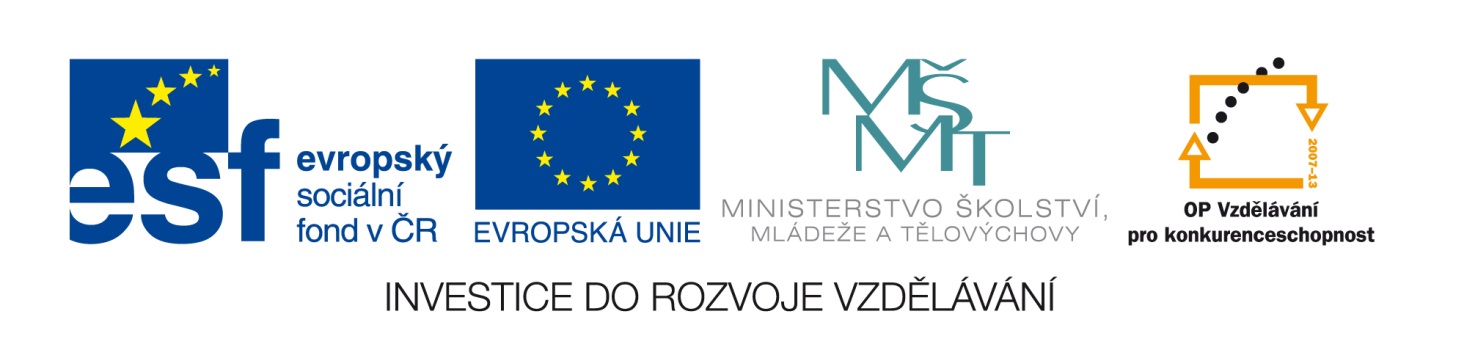 Na zadní straně dominových kostek je napsáno:KDO JINÉMU JÁMU KOPÁ, SÁM DO NÍ PADÁ.Na zadní straně dominových kostek je napsáno:KDO POZDĚ CHODÍ, SÁM SOBĚ ŠKODÍ.Na zadní straně dominových kostek je napsáno:KOMU SE NELENÍ, TOMU SE ZELENÍ.Na zadní straně dominových kostek je napsáno:NOVÉ KOŠTĚ DOBŘE METE.Na zadní straně dominových kostek je napsáno:LEŽ MÁ KRÁTKÉ NOHY.AnotaceMateriál slouží k procvičování sčítaní a odčítání do 100. Žáci si procvičí také známá přísloví. AutorJana Šimková, ZŠ a MŠ MladoňoviceOčekávaný výstupprovádí zpaměti jednoduché početní operace s přirozenými číslyDruh učebního materiáluManipulační pomůcka – domino.Cílová skupinaŽáci 2. ročníku Metodický postupNa každou kartu napíše učitel jedno písmeno z přísloví uvedeného pod tabulkou. Potom karty zalaminuje a vystříhá.Žáci skládají dominové karty. Začínají tou, která nemá nalevo výsledek. Končí kartou, která nemá napravo příklad. Po složení celé sady karty otočí a přečtou si písmena. Pokud vznikne přísloví, počítali dobře.Datum6. 3. 201250 - 24811+ 9 2090 - 684 32 + 84068 - 66289 +19017 + 21939 - 53420 - 51530 – 1 2940 – 3 3760 – 8 5243 + 7 50 92 + 29426 + 43045 – 3 4284 + 3 8751 + 8 5980 - 77355 + 56078 + 2 8027 - 62136 + 2 38100 - 99164 + 6 7070 - 46697 + 310060 - 45623 + 73057 + 25990 – 78366 + 47040 - 23824 + 32770 – 56538 + 24095 – 49180 – 67491 + 910038 – 63250 – 34714 + 62030 – 12972 + 88064 + 56946 – 34387 + 39071 + 57629 - 72283 + 58830 -2 2883 + 58853 + 76046 – 44220 – 119 68 + 27024 + 32790 – 88245 + 55077 – 67140 – 23879 + 18031 + 8 39 21 + 9 30 98 – 29660 – 35734 + 64065 + 368 96 + 410080 – 57559 – 55482 + 89070 – 66424 + 3 2751 + 758 89 –78275 + 37813 + 619 53 - 15267 – 5 6237 + 23963 + 56845 – 34291 + 89996 – 39327 – 2 2568 + 16925 + 42941 + 44536 – 43228 – 4 2431 + 738 56 – 55198 – 39563 – 26145 + 44918 + 22078 – 67235 – 43154 + 45886 – 38362 + 56725 + 32884 – 381